TRIAL EXAMINATIONS 2021Kenya Certificate of Secondary Education (KCSE)451/1           - COMPUTER STUDIES -    	           Paper 1(THEORY)Dec. 2021 – 2 ½ hoursName: ………………………………………..……...… Index No: ……….……………….Stream: ………………	Candidate’s Signature: …….……………….... Date: …..………Instructions to candidatesWrite your Name and Index Number in the spaces provided above.Sign and write the date of examination in the spaces provided above.This paper consists of two sections: A and BAnswer ALL questions in section AAnswer question 16 and any other three from section BAll answers should be written in the spaces provided in the question paperThis paper consists of 11 printed pagesDo not remove any page from this booklet.Candidates should check the question paper to ascertain that all the pages are printed as indicated and that no questions are missing.Candidates must answer the questions in EnglishFor Examiner’s use only.SECTION A (40 marks)Answer all the questions in this section.Identify the transmission mode used when communicating with the devices listed below. (2marks)Public address system _______________________________________________________________________________________Phone chat via WhatsApp _______________________________________________________________________________________Describe the evolution of computers based on the following   				(3marks)Memory capacity______________________________________________________________________________________________________________________________________________________________________________Processing capability______________________________________________________________________________________________________________________________________________________________________________Physical size ______________________________________________________________________________________________________________________________________________________________________________Beryl does not understand why computers are said to be Automatic at the same time they have No Intelligent Quotient (IQ)  									(2marks)_____________________________________________________________________________________________________________________________________________________________________________________________________________________________________________________________________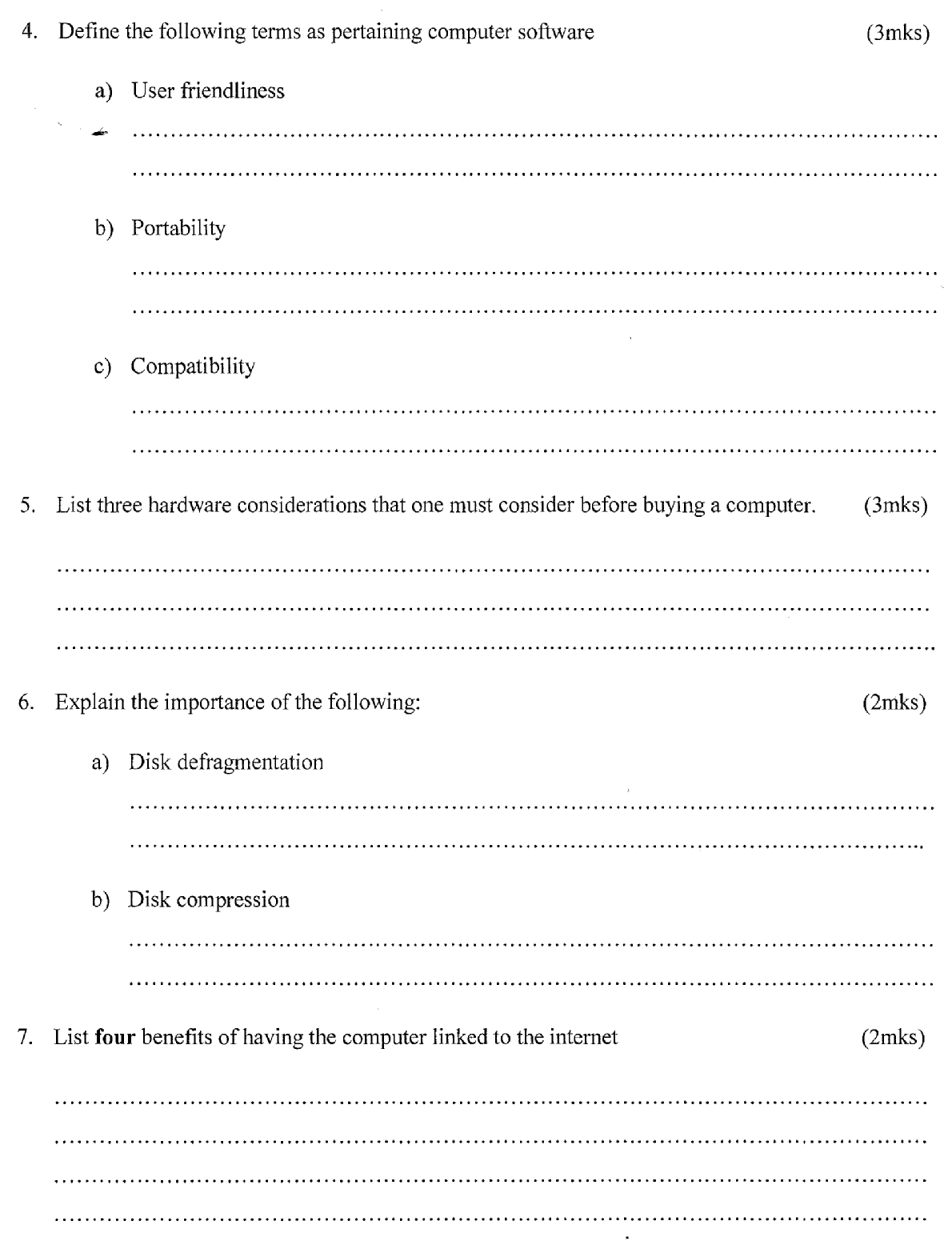 Vero a student from Nyamira Girls lives in a house with full internet access. She spends most of her time on phone and Desktop computer. State any three social issues associated with doing this. 													(3 marks)____________________________________________________________________________________________________________________________________________________________________________________________________________________________________________________________________________________________________________________________________________________________Computers are known to have created jobs to many people. Below are duties and responsibilities of different computer professionals. State the professionals who undertakes the duties and responsibilities listed below.									(3marks)Troubleshooting Computer hardware and software related problems_______________________________________________________________________________________Developing Training Reference materials_______________________________________________________________________________________Reengineer computer components to enhance its functionality and efficiency _______________________________________________________________________________________Give three reasons that might have necessitated the development of Second generation computers.	 											(3 marks)_____________________________________________________________________________________________________________________________________________________________________________________________________________________________________________________________________Millicent wrote a program but it did not behave as expected. Describe two types of errors that may hinder the program from running or run but give invalid results.				(2marks)_____________________________________________________________________________________________________________________________________________________________________________________________________________________________________________________________________Describe two password options that Ms-Word employ to protect its documents.		(2marks) ____________________________________________________________________________________________________________________________________________________________________________________________________________________________________________________________________________________________________________________________________________________________Mention two limitations of using counterfeit software.					(2marks)_____________________________________________________________________________________________________________________________________________________________________________________________________________________________________________________________________Name the computer parts listed below.							(2marks)Describe the following functions of the operating system.					(3marks)Network Management ______________________________________________________________________________________________________________________________________________________________________________Security______________________________________________________________________________________________________________________________________________________________________________Interrupt Handling ______________________________________________________________________________________________________________________________________________________________________________State three ways in which computer virus infection can be prevented other than through restricting the usage of removable storage media (3marks)____________________________________________________________________________________________________________________________________________________________________________________________________________________________________________________________________________________________________________________________________________________________Define the term normalization.								(l mark)______________________________________________________________________________________________________________________________________________________________________________State a reason to justify why database administrators usually perform normalization when creating a database for an organization.							(2marks)______________________________________________________________________________________________________________________________________________________________________________Mention three factors to consider when choosing a file organization method.		(3marks)____________________________________________________________________________________________________________________________________________________________________________________________________________________________________________________________________________________________________________________________________________________________What are the four challenges experienced in implementing e-learning in Kenya.		(4marks)__________________________________________________________________________________________________________________________________________________________________________________________________________________________________________________________________________________________________________________________________________________________________________________________________________________________________________________________________________________________________________________________________________SECTION B (60 marks)Answer questions 16 and any other three questions from this section.Describe the following qualities of an algorithm.						(2marks)Definiteness ______________________________________________________________________________________________________________________________________________________________________________Finiteness ______________________________________________________________________________________________________________________________________________________________________________The table below shows the monthly charges applicable to different amount of water consumed by clients in a particular townIn addition to the consumption, the amount of the water bill will consist of a standing charge of Kshs 200 and a sewerage fee equivalent to 20% of the consumption.Write a pseudo code for a program that prompts a user to enter the volume of water consumed per month. The program then computes and output the amount of the water bill in a year.   													(7 marks)Draw a flowchart for the pseudo code.							  (6marks)The table below is an extract from a spreadsheet use it to answer the questions that followIdentify the Ms-Excel feature that is used in cell A1 and B1 to enable the texts appear the way they are.										(1mark)   _______________________________________________________________________________________Name the data type in cell E4 and F3.						(2marks)______________________________________________________________________________________________________________________________________________________________________________Use absolute reference to represent a formula that  is used to calculate total for wheat 												  (2 marks)______________________________________________________________________________________________________________________________________________________________________________Suggest how named reference can be used to calculate the GRAND TOTAL.	    (3marks)______________________________________________________________________________________________________________________________________________________________________________Write a formula that will classify product type base on the total as shown in the table below.											(2 marks)_____________________________________________________________________________________________________________________________________________________________________________________________________________________________________________________________________State the difference between Cc and Bcc.							(2marks)_____________________________________________________________________________________________________________________________________________________________________________________________________________________________________________________________________Mention three factors to consider when choosing an ISP.				(3marks)____________________________________________________________________________________________________________________________________________________________________________________________________________________________________________________________________________________________________________________________________________________________What is the binary equivalent of   base 10.					(3marks)___________________________________________________________________________________________________________________________________________________________________________________________________________________________________________________________________________________________________________________________________________________________________________________________________________________________________________________Determine the Hexadecimal equivalent of 44468.					(3marks)___________________________________________________________________________________________________________________________________________________________________________________________________________________________________________________________________________________________________________________________________________________________________________________________________________________________________________________Subtract 110012 from 1910 using twos complement and write your answer in decimal notation.												(4marks)__________________________________________________________________________________________________________________________________________________________________________________________________________________________________________________________________________________________________________________________________________________________________________________________________________________________________________________________________________________________________________________________________________c)  Evaluate 101101101+10101- 1011110.							(3marks)___________________________________________________________________________________________________________________________________________________________________________________________________________________________________________________________________________________________________________________________________________________________________________________________________________________________________________________d) With reference to DTP describe the following terms.					(2marks)Gutter _____________________________________________________________________________________________________________________________________________________________________________________________________________________________________________________________________Stroke _____________________________________________________________________________________________________________________________________________________________________________________________________________________________________________________________________State three circumstances under which a system analyst may prefer to use questionnaire instead of observation during facts finding.								(3marks) ____________________________________________________________________________________________________________________________________________________________________________________________________________________________________________________________________________________________________________________________________________________________Mention three operational factors that a system analyst need to consider when sourcing for hardware and software to be used with the proposed system.				(3marks)___________________________________________________________________________________________________________________________________________________________________________________________________________________________________________________________________________________________________________________________________________________________________________________________________________________________________________________Describe three advantages of parallel changeover.						(3marks)__________________________________________________________________________________________________________________________________________________________________________________________________________________________________________________________________________________________________________________________________________________________________________________________________________________________________________________________________________________________________________________________________________Define the following terms as used in Networking Ionosphere 										(1mark)_____________________________________________________________________________________________________________________________________________________________________________________________________________________________________________________________________Line of sight 									(1mark)_____________________________________________________________________________________________________________________________________________________________________________________________________________________________________________________________________Identify the OSI layer in which the following communication devices operates Router (1mark)_______________________________________________________________________________________NIC (1mark)_______________________________________________________________________________________Describe two factors to consider when choosing a transmission media.			(2marks)___________________________________________________________________________________________________________________________________________________________________________________________________________________________________________________________________________________________________________________________________________________________________________________________________________________________________________________The following records were entered in a databaseSuggest a validation rule for date given that it should be not before 1/1/2006         	(2marks)____________________________________________________________________________________List the records that will be displayed after running the following criteria? 		(2marks)<>#1/1/2008 on date______________________________________________________________________________________________________________________________________________________________________________1426-A on class_______________________________________________________________________________________Write the input mask for registration No 						(1mark)_______________________________________________________________________________________Choose the most appropriate data type for Date and Registration No                        	(2marks)______________________________________________________________________________________________________________________________________________________________________________Explain the following terms as used in Word Processing 				(3marks)Word Wrap______________________________________________________________________________________________________________________________________________________________________________Orientation______________________________________________________________________________________________________________________________________________________________________________Indenting______________________________________________________________________________________________________________________________________________________________________________A Student typed Genge Ni Salima uta Do during a practical lesson. State how the text will appear (5marks)____________________________________________________________________________________________________________________________________________________________________________________________________________________________________________________________________________________________________________________________________________________________THIS THE LAST PRINTED PAGESectionQuestionCandidate’s ScoreA1 – 15B16B17B18B19B20Total Score  Diagram 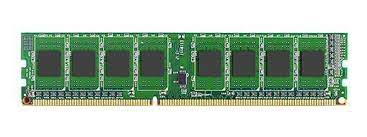 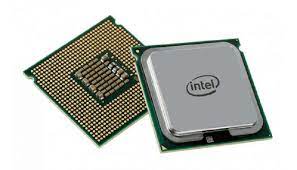 Figure 2Name Volume of Water consumed in m3Consumption in Kshs0   – 1020010 -  2035020 – 30500Over 301000ABCDEF1CustomerNumberProductNameQuantityUnitCostTotalTypeRemark2145321Malomalo201002000Bronze3143561Kisambo402008000Silver4156784Weeti4040016000Gold5123454Wheat20501000Bronze6453218Nyozi1010100BronzeGRAND TOTALGRAND TOTALGRAND TOTALGRAND TOTAL27100TotalType0-5000Bronze5001-10000Silver10001 and AboveGoldDateClassRegistration No1/1/2007East1425-A1/1/2008North1426-A12/1/2008North1426-B